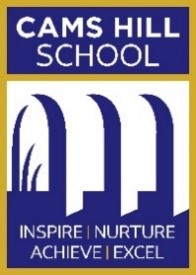 CAMS HILL SCHOOLCURRICULUM POLICYNon-StatutoryUncontrolled copy when printedDate created: 26 July 2011Review Period: AnnuallyLast Reviewed:  14 June 2019Ratified by Governors: 27 June 2019Next Review Date: 1 July 2020     Curriculum PolicyAs an Academy, Cams Hill is responsible for its own curriculum.  We aim to provide a curriculum to develop inquisitive, independent thinkers with a love for learning.  We believe that the curriculum, within lessons and beyond them, should create an environment where questioning, academic risk taking and a freedom to learn from mistakes is encouraged.  We intend for our curriculum to inspire pupils and encourage them to develop responsibility, independence and the ability to excel. In its widest sense, the curriculum is seen as the entire learning experience that the pupils at Cams Hill School enjoy, including formal lessons, events, tutor time, co-curricular activities, community events and trips.The Cams Hill curriculum is designed to allow our pupils to:have high levels of engagement, enjoyment and personal development;achieve the best academic qualifications in a range of subjects;have a broad, balanced breadth of education with high levels of personalisation, allowing them to develop specialisms and new interests across the key stages;experience enterprise education, work related learning and information and communication technology.The Cams Hill curriculum allows our pupils to be:responsible and caring citizens who make positive contributions to society;rounded individuals who are able to live healthy and fulfilling lives;imaginative, creative and reflective;problem solvers;resilient, taking managed risks and learning from mistakes;respectful of the rule of law, upholding fundamental British values and being respectful of those who have different faiths and beliefs;kind and supportive of peers and adults;successful learners who enjoy learning and making progress and are able to achieve and excel;prepared for adult and working life in the 21st century.At Key Stage 3, pupils follow a very broad curriculum, following the core subjects of English, Mathematics, Science, Humanities, ICT/Computing & Business, Religious Studies (RS), PE and Modern Foreign Languages (MFL) as well as having the opportunity to enjoy non-core subjects such as Design Technology, Art, Music and Drama.  We believe that our pupils should experience as broad a range of subjects for as long a period as possible to give them the depth of knowledge and experiences before they narrow their choices. A small group of pupils in year 8 and year 9 study an Alternative Curriculum where they engage in activities across the school to support their wider engagement. At Key Stage 4, pupils follow a programme of study potentially leading to 10 GCSEs.  This is agile and innovative, allowing it to change year on year dependent on the cohort of pupils within it.  All pupils follow a core curriculum of GCSEs in English Language, English Literature, Mathematics, Double or Triple Science and Religious Studies plus core PE provision.  Our guided choices ensure that all pupils also study at least one of the Humanities, History or Geography and/or a Modern Foreign Language.  The second or third choice that pupils make is a guided choice where they can select a subject that furthers their own interests and will guide them towards their ambitions for the future.  When making crucial choices of subjects for GCSE, pupils are offered personalised support and guidance.Literacy and Numeracy is studied across both key stages, in lessons, in tutor time and assemblies to ensure that pupils can use these skills across their subject areas. A programme of Personalised Development Learning is taught during tutor time by form tutors.  The school also provides a number of enrichment days across the year where pupils change their school day to follow a programme of activities to enhance their personal devolvement and give them wider experiences.  These days are tailored to the year group the pupils are in and cover a wide range of topics such as self-esteem, depression, stress, resilience, healthy eating, healthy lifestyles, interview skills, finance, CV writing, revision skills, E-safety, social media, British Values and many more. Cams Hill School follows a 2-week timetable.  The timetable includes 50 lessons across week A and week B. The curriculum hours detailed in the tables below are per fortnight:Key Stage 3Key Stage 4*Triple Science have an extra lesson away from RS.Governors’ Roles and ResponsibilitiesThe Governing Body shares responsibility with the Headteacher for making sure that statutory requirements are met.  These requirements include:the teaching of Religious Studies and Sex and Relationships Education;the provision of a daily act of collective worship or reflection;the promotion of spiritual, moral, cultural, mental and physical development;provision for Personal, Social, Health and Economic Education (PSHEE);recognition of the school’s role in fulfilling the requirements of the Prevent Duty.The Governing Body also ensures that the school’s curriculum provides:careers education and guidance;appropriate provision for pupils with Special Educational Needs (SEN), those not achieving age-related expectations and those who are Gifted & Talented;teaching about drugs.The Governing Body considers the advice of the Headteacher when setting achievement targets and when monitoring progress towards these targets.  It ensures that parents receive timely reports on pupil progress.  The Governing Body reviews and approves the Curriculum Policy with an eye to the breadth and balance of the curriculum.  The Governing Body receives annual reports from the school on standards reached by pupils analysed by gender, ethnicity, SEN and other vulnerable groups.  The Governing Body receives annual reports from staff about examination results and other matters in each subject department.  The Governing Body monitors any parental complaints.The HeadteacherThe Headteacher ensures that:all statutory elements of the curriculum, and other subjects, have aims and objectives and other documentation which indicate the arrangements for teaching the subject, how it will be assessed, the place of literacy and the use of ICT;the amount of time for teaching the curriculum is adequate;assessment arrangements meet all legal requirements.EqualitiesThe school curriculum is fully inclusive and all subjects are available to all pupils.  The curriculum is designed to meet the needs of children of all abilities at Key Stages 3 and 4.  In designing and delivering its curriculum, the school takes account of its duties under equal opportunities legislation that covers race, disability, sex, religion or belief, sexual orientation, pregnancy and maternity and gender reassignment.  The school may encourage a particular pathway to suit individual needs.  A small number of courses are available only on the professional recommendation of staff.  The school will do all it can to meet requests but some disappointment is to be expected during the allocation of Key Stage 4 courses.SubjectsKey Stage 3All pupils study:English;Mathematics;Science;Physical Education;Religious Studies;Computing, Business and ICT;History;Geography;Technology;Art;Music;Drama;Modern Foreign Language.Key Stage 4All pupils study:English - Language and Literature; Mathematics;Science;Physical Education;Religious Studies.The following subjects are also available:Art;Art Textiles;Biology;Business Studies;Chemistry;Child Development Computer Studies;Creative iMedia;Dance;Drama;Economics;Food & Nutrition;Geography;Graphics;History;Modern Foreign Languages;Music;Music Technology;PE - GCSE and BTEC;Photography;Physics;Religious Studies;Sociology;Technology.The school website contains further information on the curriculum content at Key Stages 3 and 4.DisapplicationIn accordance with the law, the school has the right to respond to individual learning needs by modifying the National Curriculum, or disapplying the National Curriculum:for a temporary period, through regulations under section 93 of the Education Act 2002;through a statement of special educational need, under section 92 of the Education Act 2002 and for groups of pupils or the school community;for a time limited period, to enable curriculum development or experimentation, under section 90 of the Education Act 2002.Religious Studies and Collective Worship or ReflectionReligious Studies is provided for all pupils using the Hampshire agreed syllabus.  Although parents/carers have the right to withdraw their child from RS this has not happened to date.  Religious Studies and Collective Worship or Reflection are designed to include all children and to respect all faith communities.Sex and Relationship EducationThe school’s Sex and Relationships Education Policy is available to parents on request.  It has been drawn up in consultation with staff, pupils and parents/carers and takes into account the views of representatives from the community. Physical EducationAll pupils are expected to take part in the school’s Physical Education programme.  Pupils can only be excused from PE and Games lessons for medical reasons, for which a note from a parent is required, or other reasons agreed with the school.HomeworkThe school expects homework to be set and completed.  There is a published homework timetable for Key Stage 3 which is reviewed every year.  In general the following amount of homework is set:Special Educational NeedsPupils with special educational needs are catered for through the school’s SEN Policy which is available on request.Co-Curricular ActivitiesThe school has a wide and varied range of cultural and sporting activities that take place outside the formal curriculum.  These include regular sports activities as well as occasional events such as school productions, day trips and residential visits.  All pupils are encouraged to take part in the programme as much as possible.  After school activities include sports clubs, computing club, arts, catering, Rock Challenge along with many more.  Some of the trips that have run this year have been the Globe Theatre, Hampton Court, Iceland, Ardeche water sports, Ski trip, Battlefields, Brecon Beacons, Brighton Pavilion, art galleries, Berlin and Geography field trips. ComplaintsComplaints about the curriculum should be addressed through the school’s Complaints Policy, available on request or from the school’s website.  Complaints about Collective Worship or Reflection, Religious Studies or the National Curriculum may be considered by the Local Authority if not resolved at school level.Year 7Year 8Year 9English 666Maths777Science677PE544MFL (French or Spanish)555History444Geography444RS222Design and Technology333Art222Music222Drama222ICT/Computing & Business222Year 10Year 11English Language and Literature88Maths88Science (Double or Triple)10(11)*10(11)*RS (Full Course GCSE)5(4)*5(4)*Core PE44Guided choices subjects (x 3)        55Years 7/845 -90 minutes per dayYear 91-2 hours per dayYears 10/111-2 hours per day plus attendance at lunch time and after school workshops and revision classes